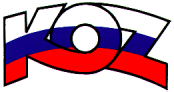 KONFEDERÁCIA ODBOROVÝCH ZVÄZOV SLOVENSKEJ REPUBLIKYMateriál na rokovanieHSR SR dňa 11.2.2013/k bodu 1/ S T A N O V I S K Ok návrhu zákona ktorým sa mení a dopĺňa zákon č. 541/2004 Z. z. o mierovom využívaní jadrovej energie (atómový zákon) a o zmene a doplnení niektorých zákonov v znení neskorších predpisov a ktorým sa mení a dopĺňa zákon č. 238/2006 Z. z. o Národnom jadrovom fonde na vyraďovanie jadrových zariadení a na nakladanie s vyhoretým jadrovým palivom a rádioaktívnymi odpadmi (zákon o jadrovom fonde) a o zmene a doplnení niektorých zákonov v znení neskorších predpisovNávrh novely predkladá Úrad jadrového dozoru SR na základe uznesenia vlády č. 148/2012 bod B.26 z 27.4.2012, ktoré stanovilo predložiť návrh predpisu transponujúceho smernicu 2011/70/Euratom do právneho poriadku SR v termíne do 15.5.2013.Predmetom novely je okrem uvedenej transpozície smernice Rady 2011/70/Euratom, ktorou sa zriaďuje rámec Spoločenstva pre zodpovedné a bezpečné nakladanie s vyhoretým palivom a rádioaktívnym odpadoma aj zvýšenie príspevkov na výkon štátneho dozoru zo strany prevádzkovateľov jadrových zariadení a držiteľov povolenia na výstavbu jadrového zariadenia na výrobu elektrickej energie. KOZ SR nemá k uvedenej novele pripomienky. Závery a odporúčaniaKOZ SR odporúča postúpiť predmetný návrh novely na ďalšie legislatívne konanie.